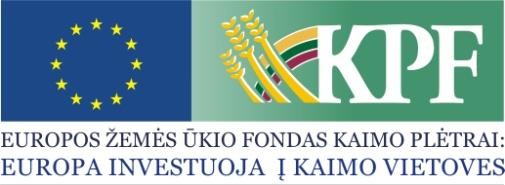 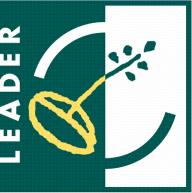 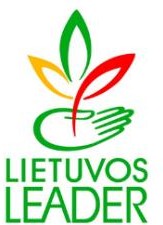 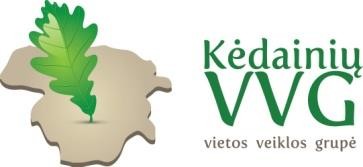 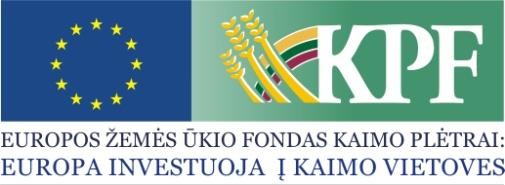 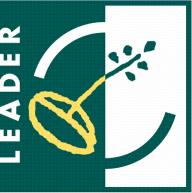 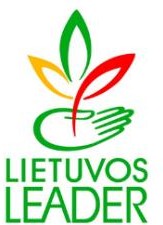 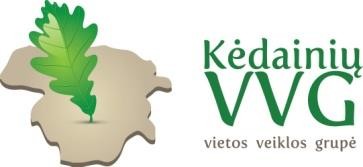 PAPRASTAS KAIMO VIETOVIŲ KVIETIMAS TEIKTI VIETOS PROJEKTUS Nr. 14Kėdainių rajono vietos veiklos grupė (toliau – VVG) kviečia teikti paprastus kaimo vietovių vietos projektus pagal kaimo vietovių vietos plėtros strategijos „Kėdainių rajono vietos veiklos grupės teritorijos vietos plėtros strategija 2015-2023 m.“ (toliau – VPS) šias priemones:,,Vietos projektų pareiškėjų ir vykdytojų mokymas, įgūdžių įgijimas“ (kai mokymai susiję su VPS priemonėmis), kodas LEADER-19.2-SAVA-3. „Kultūros savitumo išsaugojimas, tradicijų tęstinumas“, kodas LEADER-19.2-SAVA-4.Bendra kvietimo teikti vietos projektus suma – 59 756 Eur (penkiasdešimt devyni tūkstančiai septyni šimtai penkiasdešimt šeši eurai) iš EŽŪFKP ir Lietuvos Respublikos valstybės biudžeto lėšų.  Vietos projektų finansavimo sąlygų aprašai ir jų priedai skelbiami VVG interneto svetainėje http://kedainiurvvg.lt/14-kvietimas/ bei VVG būstinėje adresu: Pirmūnų g. 13A, Kėdainiai. Kvietimas teikti vietos projektus galioja nuo 2022-03-01 8:00 val. iki 2022-04-29 15:00 val.Vietos projektų paraiškos priimamos:iki kovo 31 d. asmeniškai, kai vietos projekto paraišką tiesiogiai teikia pareiškėjas ar jo įgaliotas asmuo VPS vykdytojai jos buveinės adresu Pirmūnų g. 13A, Kėdainiai vietos projektų paraiškos priimamos VVG būstinėje, adresu Pirmūnų g. 13A, Kėdainiai.nuo balandžio 1 d. vietos projekto paraiškos pateikiamos tik el. paštu, pasirašytu kvalifikuotu elektroniniu parašu el. paštu, adresu: info@kedainiurvvg.ltPavėluotai pateiktos paraiškos yra laikomos pateiktomis netinkamai ir negali būti registruojamos. Pavėluotai pateiktų vietos projektų paraiškų teikėjai apie tai informuojami per 5 darbo dienas.Vietos projekto paraišką kvalifikuotu elektroniniu parašu turi pasirašyti ir ją asmeniškai pateikti vietos projekto paraišką teikiančio juridinio asmens vadovas arba tinkamai įgaliotas asmuo (juridinio asmens įgaliojimas laikomas tinkamu, jeigu jis pasirašytas juridinio asmens vadovo ir ant jo uždėtas to juridinio asmens antspaudas, jeigu jis antspaudą privalo turėti). Jeigu tinkamas pareiškėjas yra fizinis asmuo, vietos projekto paraišką kvalifikuotu elektroniniu parašu turi pasirašyti ir pateikti arba vietos projekto paraišką pasirašyti ir pateikti tinkamai įgaliotas kitas asmuo. Įgaliotas asmuo kartu pateikia notaro patvirtintą įgaliojimą arba įgaliojimą, kuriame parašo tikrumą paliudijo seniūnas.Pareiškėjas, teikiantis vietos projekto paraišką, turi atsiųsti paraiškos bei verslo plano (jei taikoma) elektronines versijas (Word  formatu) VVG administracijai el. paštu adresu info@kedainiurvvg.lt.           Vietos projektų paraiškos ir jų priedai turi būti užpildyti lietuvių kalba, kartu su vietos projekto paraiška teikiami priedai turi būti sudaryti lietuvių kalba arba kartu turi būti pateikiamas jų vertimas į lietuvių kalbą, patvirtintas vertimo paslaugas teikiančių kompetentingų įstaigų ar pareiškėjo. Per vieną konkrečios VPS priemonės ir (arba) veiklos srities paramos paraiškų priėmimo laikotarpį vietos projekto paraiškos teikėjas gali pateikti vieną vietos projekto paraišką (išskyrus išimtis, nurodytas Vietos projektų administravimo taisyklių 69 punkte).Informacija apie kvietimą teikti vietos projektus ir vietos projektų įgyvendinimą teikiama  VVG būstinėje adresu Pirmūnų g. 13A, Kėdainiai ir elektroniniu paštu info@kedainiurvvg.lt.VPS priemonė ,,Vietos projektų pareiškėjų ir vykdytojų mokymas, įgūdžių įgijimas“ (kai mokymai susiję su VPS priemonėmis), kodas LEADER-19.2-SAVA-3.Remiamos veiklos/parama teikiama:mokymams, kuriuose gali dalyvauti vietos projektų pareiškėjai ir vykdytojai bei naujai sukurtose darbo vietose įdarbinti/planuojami įdarbinti ir/arba savanoriškais pagrindais dirbantys/dirbsiantys asmenys. Priemone siekiama tobulinti žinias bei įgūdžius, didinti kompetencijas, naujų veiklų bei verslų, finansuojamų vietos plėtros strategijos lėšomis, vykdymui ir plėtrai. Investicijos nėra tiesiogiai susijusios su darbo vietų kūrimu.VPS priemonė ,,Vietos projektų pareiškėjų ir vykdytojų mokymas, įgūdžių įgijimas“ (kai mokymai susiję su VPS priemonėmis), kodas LEADER-19.2-SAVA-3.Tinkami vietos projekto vykdytojai:VVG teritorijoje registruoti ir veiklą vykdantys juridiniai asmenys: NVO ir bendruomeninės organizacijos.VPS priemonė ,,Vietos projektų pareiškėjų ir vykdytojų mokymas, įgūdžių įgijimas“ (kai mokymai susiję su VPS priemonėmis), kodas LEADER-19.2-SAVA-3.Kvietimui skiriama VPS paramos lėšų suma 9 756 Eur (devyni tūkstančiai septyni šimtai penkiasdešimt šeši eurai). Didžiausia galima parama vienam vietos projektui įgyvendinti  - 1 951 Eur (vienas tūkstantis devyni šimtai penkiasdešimt vienas euras).VPS priemonė ,,Vietos projektų pareiškėjų ir vykdytojų mokymas, įgūdžių įgijimas“ (kai mokymai susiję su VPS priemonėmis), kodas LEADER-19.2-SAVA-3.Paramos vietos projektui įgyvendinti lyginamoji dalis:iki 100 proc. visų tinkamų finansuoti vietos projektų išlaidų. VPS priemonė ,,Vietos projektų pareiškėjų ir vykdytojų mokymas, įgūdžių įgijimas“ (kai mokymai susiję su VPS priemonėmis), kodas LEADER-19.2-SAVA-3.Finansavimo šaltiniai: EŽŪFKP ir Lietuvos Respublikos valstybės biudžeto lėšos. VPS priemonė„Kultūros savitumo išsaugojimas, tradicijų tęstinumas“, kodas LEADER-19.2-SAVA-4.Remiamos veiklos/parama teikiama:įvairių renginių, stovyklų, mugių, edukacinių programų, susijusių su amatais, bei kitų veiklų organizavimui ir vykdymui, informacijos apie etninę kultūrą kaupimui ir sklaidai, leidybai (tiek popieriniame, tiek ir elektroniniame formate).Investicijos nėra tiesiogiai susijusios su darbo vietų kūrimu. VPS priemonė„Kultūros savitumo išsaugojimas, tradicijų tęstinumas“, kodas LEADER-19.2-SAVA-4.Tinkami vietos projekto vykdytojai:VVG teritorijoje registruotos ir veiklą vykdančios bendruomeninės organizacijos kaip jas apibrėžia Lietuvos Respublikos Vietos savivaldos įstatymas.VPS priemonė„Kultūros savitumo išsaugojimas, tradicijų tęstinumas“, kodas LEADER-19.2-SAVA-4.Kvietimui skiriama VPS paramos lėšų suma – 50 000 Eur (penkiasdešimt tūkstančių eurų). Didžiausia galima paramos suma vienam vietos projektui įgyvendinti – 9 771 Eur (devyni tūkstančiai septyni šimtai septyniasdešimt vienas euras).VPS priemonė„Kultūros savitumo išsaugojimas, tradicijų tęstinumas“, kodas LEADER-19.2-SAVA-4.Paramos vietos projektui įgyvendinti lyginamoji dalis:- iki 95 proc. visų tinkamų finansuoti vietos projektų išlaidų, jei paramos prašoma veiklos vietos projektui (vietos veiklos projektu laikomas toks vietos projektas, kurio galutinis rezultatas pats savaime nėra materialusis turtas. Esmė yra pats projektas, o ne nuolatinė veikla); - iki 80 proc. visų tinkamų finansuoti vietos projektų išlaidų, jei vietos projekte numatytos investicijos į įrangą ir kitą materialųjį turtą.VPS priemonė„Kultūros savitumo išsaugojimas, tradicijų tęstinumas“, kodas LEADER-19.2-SAVA-4.Finansavimo šaltiniai: EŽŪFKP ir Lietuvos Respublikos valstybės biudžeto lėšos. 